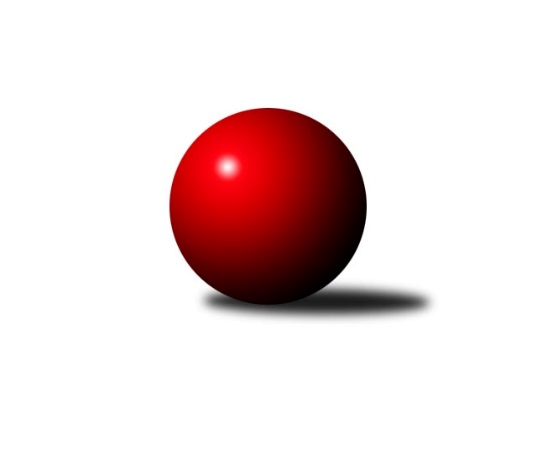 Č.2Ročník 2019/2020	27.9.2019Nejlepšího výkonu v tomto kole: 2539 dosáhlo družstvo: TJ Jiskra Nová Bystřice BJihočeský KP2 2019/2020Výsledky 2. kolaSouhrnný přehled výsledků:Kuželky Borovany B	- TJ Lokomotiva České Velenice B	5:3	2475:2362	7.0:5.0	27.9.TJ Kunžak B	- TJ Centropen Dačice E	5:3	2505:2458	7.0:5.0	27.9.TJ Jiskra Nová Bystřice C	- TJ Sokol Chýnov A	5:3	2487:2395	6.5:5.5	27.9.TJ Spartak Trhové Sviny A	- TJ Blatná C	7:1	2436:2327	11.0:1.0	27.9.KK Český Krumlov B	- TJ Sokol Slavonice B	2:6	2392:2490	6.0:6.0	27.9.TJ Sokol Slavonice C	- TJ Jiskra Nová Bystřice B	3:5	2482:2539	4.0:8.0	27.9.Tabulka družstev:	1.	TJ Sokol Slavonice B	2	2	0	0	12.0 : 4.0 	14.5 : 9.5 	 2532	4	2.	Kuželky Borovany B	2	2	0	0	12.0 : 4.0 	14.0 : 10.0 	 2483	4	3.	TJ Jiskra Nová Bystřice C	2	2	0	0	10.0 : 6.0 	14.5 : 9.5 	 2502	4	4.	TJ Lokomotiva České Velenice B	2	1	0	1	10.0 : 6.0 	15.0 : 9.0 	 2556	2	5.	TJ Sokol Chýnov A	2	1	0	1	9.0 : 7.0 	14.0 : 10.0 	 2436	2	6.	TJ Spartak Trhové Sviny A	2	1	0	1	8.0 : 8.0 	16.0 : 8.0 	 2398	2	7.	TJ Jiskra Nová Bystřice B	2	1	0	1	8.0 : 8.0 	12.0 : 12.0 	 2507	2	8.	TJ Kunžak B	2	1	0	1	7.0 : 9.0 	10.5 : 13.5 	 2425	2	9.	TJ Centropen Dačice E	1	0	0	1	3.0 : 5.0 	5.0 : 7.0 	 2458	0	10.	TJ Blatná C	1	0	0	1	1.0 : 7.0 	1.0 : 11.0 	 2327	0	11.	TJ Sokol Slavonice C	2	0	0	2	5.0 : 11.0 	7.5 : 16.5 	 2459	0	12.	KK Český Krumlov B	2	0	0	2	3.0 : 13.0 	8.0 : 16.0 	 2461	0Podrobné výsledky kola:	 Kuželky Borovany B	2475	5:3	2362	TJ Lokomotiva České Velenice B	Jindřich Soukup	 	 226 	 220 		446 	 2:0 	 398 	 	203 	 195		Roman Osovský	Jitka Šimková	 	 193 	 195 		388 	 1:1 	 391 	 	198 	 193		David Marek	Jan Kobliha	 	 177 	 216 		393 	 1:1 	 397 	 	197 	 200		Lukáš Holý	Martin Soukup	 	 179 	 218 		397 	 1:1 	 389 	 	199 	 190		Petra Holá	Václav Ondok	 	 193 	 191 		384 	 0:2 	 427 	 	218 	 209		Rudolf Baldík	Karel Jirkal	 	 229 	 238 		467 	 2:0 	 360 	 	178 	 182		Jiří Baldíkrozhodčí: Jiří MalovanýNejlepší výkon utkání: 467 - Karel Jirkal	 TJ Kunžak B	2505	5:3	2458	TJ Centropen Dačice E	Vlastimil Škrabal	 	 217 	 191 		408 	 1:1 	 428 	 	199 	 229		Stanislav Dvořák	Jovana Vilímková	 	 195 	 219 		414 	 1:1 	 373 	 	198 	 175		Miloš Křížek	Veronika Brtníková	 	 204 	 218 		422 	 1:1 	 429 	 	227 	 202		Pavlína Marková	Zdeněk Správka	 	 212 	 181 		393 	 1:1 	 407 	 	199 	 208		Zdeněk Pospíchal	Karel Hanzal	 	 223 	 196 		419 	 2:0 	 374 	 	187 	 187		Michaela Kopečná	Josef Brtník	 	 212 	 237 		449 	 1:1 	 447 	 	225 	 222		Miroslav Kolářrozhodčí: Radek HrůzaNejlepší výkon utkání: 449 - Josef Brtník	 TJ Jiskra Nová Bystřice C	2487	5:3	2395	TJ Sokol Chýnov A	Josef Ivan	 	 200 	 206 		406 	 2:0 	 358 	 	178 	 180		Libuše Hanzálková	Jan Havlíček st.	 	 213 	 220 		433 	 2:0 	 287 	 	145 	 142		Jitka Šedivcová	Milan Švec	 	 208 	 181 		389 	 0.5:1.5 	 416 	 	208 	 208		Dušan Straka	Zdeněk Hrbek	 	 206 	 209 		415 	 0:2 	 466 	 	214 	 252		Pavel Bronec	Petr Tomek	 	 231 	 238 		469 	 2:0 	 415 	 	210 	 205		Miroslav Mašek	Jiří Melhuba	 	 179 	 196 		375 	 0:2 	 453 	 	221 	 232		Oldřich Roubekrozhodčí: Vedoucí družstvaNejlepší výkon utkání: 469 - Petr Tomek	 TJ Spartak Trhové Sviny A	2436	7:1	2327	TJ Blatná C	František Vávra	 	 207 	 218 		425 	 2:0 	 409 	 	203 	 206		Filip Cheníček	Denisa Šimečková	 	 195 	 227 		422 	 2:0 	 375 	 	189 	 186		Zdeněk Svačina	Josef Svoboda	 	 166 	 197 		363 	 1:1 	 398 	 	209 	 189		Jaroslav Pýcha	Jan Dvořák	 	 185 	 204 		389 	 2:0 	 364 	 	171 	 193		Jiří Minařík	Zuzana Koptová	 	 207 	 203 		410 	 2:0 	 393 	 	194 	 199		Lukáš Drnek	Josef Troup	 	 209 	 218 		427 	 2:0 	 388 	 	191 	 197		Ondřej Fejtlrozhodčí: Josef SvobodaNejlepší výkon utkání: 427 - Josef Troup	 KK Český Krumlov B	2392	2:6	2490	TJ Sokol Slavonice B	Jakub Zadák	 	 201 	 219 		420 	 2:0 	 402 	 	189 	 213		Jindra Kovářová	Tomáš Vařil	 	 218 	 177 		395 	 1:1 	 434 	 	213 	 221		David Drobilič	Miloš Moravec	 	 186 	 187 		373 	 1:1 	 393 	 	207 	 186		Jiří Ondrák st.	Pavel Bečák	 	 219 	 196 		415 	 1:1 	 395 	 	181 	 214		Jakub Steinbach	Jan Kouba	 	 200 	 225 		425 	 1:1 	 433 	 	210 	 223		Michal Dostál	Tomáš Tichý ml. ml.	 	 193 	 171 		364 	 0:2 	 433 	 	226 	 207		Rudolf Borovskýrozhodčí: Tomáš Tichý ml.Nejlepší výkon utkání: 434 - David Drobilič	 TJ Sokol Slavonice C	2482	3:5	2539	TJ Jiskra Nová Bystřice B	Aleš Pavlů *1	 	 182 	 161 		343 	 0:2 	 421 	 	206 	 215		Jan Havlíček ml.	Milena Žampachová	 	 205 	 222 		427 	 1:1 	 418 	 	210 	 208		Jaroslav Štěrba	Josef Smažil	 	 196 	 243 		439 	 1:1 	 404 	 	214 	 190		Gabriela Filakovská	Jan Ležák	 	 194 	 217 		411 	 0.5:1.5 	 431 	 	214 	 217		Tomáš Kopáček	Stanislav Tichý	 	 221 	 201 		422 	 0:2 	 442 	 	239 	 203		Marek Augustin	Jiří Pšenčík	 	 235 	 205 		440 	 1.5:0.5 	 423 	 	218 	 205		Marek Běhounrozhodčí: Smažil Josefstřídání: *1 od 51. hodu František BěhůnekNejlepší výkon utkání: 442 - Marek AugustinPořadí jednotlivců:	jméno hráče	družstvo	celkem	plné	dorážka	chyby	poměr kuž.	Maximum	1.	Rudolf Baldík 	TJ Lokomotiva České Velenice B	463.00	312.5	150.5	6.5	2/2	(499)	2.	Karel Jirkal 	Kuželky Borovany B	453.00	304.0	149.0	2.5	1/1	(467)	3.	Miroslav Kolář 	TJ Centropen Dačice E	447.00	301.0	146.0	3.0	1/1	(447)	4.	Petr Tomek 	TJ Jiskra Nová Bystřice C	445.50	298.0	147.5	3.0	1/1	(469)	5.	Marek Augustin 	TJ Jiskra Nová Bystřice B	442.00	315.5	126.5	3.5	2/2	(442)	6.	Josef Smažil 	TJ Sokol Slavonice C	440.50	301.5	139.0	9.0	1/1	(442)	7.	Stanislav Tichý 	TJ Sokol Slavonice C	439.00	294.5	144.5	5.5	1/1	(456)	8.	Oldřich Roubek 	TJ Sokol Chýnov A	436.50	301.5	135.0	4.0	2/2	(453)	9.	Jakub Zadák 	KK Český Krumlov B	435.50	306.5	129.0	8.5	2/2	(451)	10.	Roman Osovský 	TJ Lokomotiva České Velenice B	434.00	298.5	135.5	9.0	2/2	(470)	11.	Jan Havlíček  st.	TJ Jiskra Nová Bystřice C	433.00	297.0	136.0	2.0	1/1	(433)	12.	Jindřich Soukup 	Kuželky Borovany B	431.00	290.5	140.5	6.5	1/1	(446)	13.	Pavel Bečák 	KK Český Krumlov B	431.00	299.5	131.5	8.0	2/2	(447)	14.	Zdeněk Hrbek 	TJ Jiskra Nová Bystřice C	429.50	303.0	126.5	6.0	1/1	(444)	15.	Pavlína Marková 	TJ Centropen Dačice E	429.00	279.0	150.0	2.0	1/1	(429)	16.	Michal Dostál 	TJ Sokol Slavonice B	428.00	283.0	145.0	3.5	2/2	(433)	17.	Stanislav Dvořák 	TJ Centropen Dačice E	428.00	285.0	143.0	7.0	1/1	(428)	18.	Michal Baudyš 	TJ Jiskra Nová Bystřice C	428.00	296.0	132.0	9.0	1/1	(428)	19.	Miroslav Mašek 	TJ Sokol Chýnov A	426.50	298.5	128.0	7.5	2/2	(438)	20.	Jiří Pšenčík 	TJ Sokol Slavonice C	425.50	278.0	147.5	3.5	1/1	(440)	21.	Josef Brtník 	TJ Kunžak B	425.00	296.5	128.5	6.5	2/2	(449)	22.	David Marek 	TJ Lokomotiva České Velenice B	424.00	285.0	139.0	6.5	2/2	(457)	23.	Pavel Bronec 	TJ Sokol Chýnov A	423.50	295.0	128.5	7.5	2/2	(466)	24.	Jiří Ondrák  st.	TJ Sokol Slavonice B	423.00	288.5	134.5	6.5	2/2	(453)	25.	Dušan Straka 	TJ Sokol Chýnov A	423.00	291.0	132.0	8.0	2/2	(430)	26.	Gabriela Filakovská 	TJ Jiskra Nová Bystřice B	423.00	303.0	120.0	7.0	2/2	(442)	27.	Petra Holá 	TJ Lokomotiva České Velenice B	419.00	288.0	131.0	7.5	2/2	(449)	28.	Josef Troup 	TJ Spartak Trhové Sviny A	419.00	295.5	123.5	3.0	2/2	(427)	29.	Veronika Pýchová 	TJ Jiskra Nová Bystřice C	415.00	293.0	122.0	11.0	1/1	(415)	30.	Tomáš Kopáček 	TJ Jiskra Nová Bystřice B	413.00	290.5	122.5	4.5	2/2	(431)	31.	Jindra Kovářová 	TJ Sokol Slavonice B	411.00	283.0	128.0	6.0	2/2	(420)	32.	Jan Ležák 	TJ Sokol Slavonice C	411.00	284.0	127.0	4.0	1/1	(411)	33.	Karel Hanzal 	TJ Kunžak B	410.00	287.5	122.5	8.0	2/2	(419)	34.	Filip Cheníček 	TJ Blatná C	409.00	287.0	122.0	7.0	1/1	(409)	35.	Martin Soukup 	Kuželky Borovany B	408.00	280.5	127.5	3.5	1/1	(419)	36.	Zdeněk Pospíchal 	TJ Centropen Dačice E	407.00	278.0	129.0	4.0	1/1	(407)	37.	Jitka Šimková 	Kuželky Borovany B	405.00	285.0	120.0	8.5	1/1	(422)	38.	Josef Ivan 	TJ Jiskra Nová Bystřice C	402.50	280.5	122.0	5.5	1/1	(406)	39.	Veronika Brtníková 	TJ Kunžak B	402.00	275.5	126.5	7.5	2/2	(422)	40.	Milena Žampachová 	TJ Sokol Slavonice C	400.00	276.0	124.0	12.0	1/1	(427)	41.	Miloš Moravec 	KK Český Krumlov B	399.50	287.0	112.5	9.5	2/2	(426)	42.	Jaroslav Pýcha 	TJ Blatná C	398.00	284.0	114.0	9.0	1/1	(398)	43.	Jan Kobliha 	Kuželky Borovany B	397.50	282.0	115.5	7.0	1/1	(402)	44.	Tomáš Tichý ml.  ml.	KK Český Krumlov B	396.50	300.0	96.5	11.5	2/2	(429)	45.	Aleš Pavlů 	TJ Sokol Slavonice C	395.00	283.0	112.0	5.0	1/1	(395)	46.	Jiří Malovaný 	Kuželky Borovany B	393.00	256.0	137.0	2.0	1/1	(393)	47.	Lukáš Drnek 	TJ Blatná C	393.00	278.0	115.0	7.0	1/1	(393)	48.	Jiří Melhuba 	TJ Jiskra Nová Bystřice C	392.00	277.0	115.0	8.5	1/1	(409)	49.	Tomáš Vařil 	KK Český Krumlov B	389.00	281.0	108.0	13.0	2/2	(395)	50.	Zdeněk Správka 	TJ Kunžak B	389.00	283.5	105.5	7.5	2/2	(393)	51.	Milan Švec 	TJ Jiskra Nová Bystřice C	389.00	286.0	103.0	12.0	1/1	(389)	52.	Ondřej Fejtl 	TJ Blatná C	388.00	259.0	129.0	3.0	1/1	(388)	53.	Jan Dvořák 	TJ Spartak Trhové Sviny A	387.50	277.0	110.5	12.5	2/2	(389)	54.	Václav Ondok 	Kuželky Borovany B	384.00	289.0	95.0	9.0	1/1	(384)	55.	Vlastimil Škrabal 	TJ Kunžak B	383.00	270.5	112.5	11.0	2/2	(408)	56.	Josef Svoboda 	TJ Spartak Trhové Sviny A	376.00	267.0	109.0	8.5	2/2	(389)	57.	Zdeněk Svačina 	TJ Blatná C	375.00	280.0	95.0	17.0	1/1	(375)	58.	Michaela Kopečná 	TJ Centropen Dačice E	374.00	276.0	98.0	10.0	1/1	(374)	59.	Miloš Křížek 	TJ Centropen Dačice E	373.00	289.0	84.0	13.0	1/1	(373)	60.	Jiří Minařík 	TJ Blatná C	364.00	260.0	104.0	7.0	1/1	(364)	61.	Ondřej Kubeš 	TJ Sokol Slavonice C	359.00	274.0	85.0	18.0	1/1	(359)		Jiří Novotný 	TJ Lokomotiva České Velenice B	475.00	323.0	152.0	6.0	1/2	(475)		Karel Cimbálník 	TJ Sokol Slavonice B	446.00	295.0	151.0	4.0	1/2	(446)		Pavel Stodolovský 	TJ Spartak Trhové Sviny A	435.00	306.0	129.0	5.0	1/2	(435)		David Drobilič 	TJ Sokol Slavonice B	434.00	299.0	135.0	6.0	1/2	(434)		Rudolf Borovský 	TJ Sokol Slavonice B	433.00	316.0	117.0	8.0	1/2	(433)		Jan Kouba 	KK Český Krumlov B	425.00	283.0	142.0	6.0	1/2	(425)		Láďa Chalupa 	TJ Sokol Slavonice B	425.00	288.0	137.0	7.0	1/2	(425)		František Vávra 	TJ Spartak Trhové Sviny A	425.00	308.0	117.0	7.0	1/2	(425)		Karolína Stellnerová 	TJ Jiskra Nová Bystřice B	424.00	303.0	121.0	6.0	1/2	(424)		Marek Běhoun 	TJ Jiskra Nová Bystřice B	423.00	302.0	121.0	6.0	1/2	(423)		Denisa Šimečková 	TJ Spartak Trhové Sviny A	422.00	297.0	125.0	5.0	1/2	(422)		Jan Havlíček  ml.	TJ Jiskra Nová Bystřice B	421.00	300.0	121.0	8.0	1/2	(421)		Jaroslav Štěrba 	TJ Jiskra Nová Bystřice B	418.00	309.0	109.0	14.0	1/2	(418)		Jiří Brát 	TJ Kunžak B	417.00	310.0	107.0	10.0	1/2	(417)		Jovana Vilímková 	TJ Kunžak B	414.00	298.0	116.0	10.0	1/2	(414)		Zuzana Koptová 	TJ Spartak Trhové Sviny A	410.00	273.0	137.0	10.0	1/2	(410)		Vendula Burdová 	TJ Sokol Chýnov A	409.00	288.0	121.0	7.0	1/2	(409)		Kateřina Matoušková 	TJ Sokol Slavonice B	407.00	292.0	115.0	8.0	1/2	(407)		Dagmar Stránská 	TJ Jiskra Nová Bystřice B	404.00	279.0	125.0	9.0	1/2	(404)		Blanka Mašková 	TJ Sokol Chýnov A	398.00	284.0	114.0	10.0	1/2	(398)		Lukáš Holý 	TJ Lokomotiva České Velenice B	397.00	263.0	134.0	4.0	1/2	(397)		Jakub Steinbach 	TJ Sokol Slavonice B	395.00	287.0	108.0	12.0	1/2	(395)		Jiří Čermák 	KK Český Krumlov B	394.00	291.0	103.0	13.0	1/2	(394)		Marek Kopta 	TJ Spartak Trhové Sviny A	387.00	264.0	123.0	10.0	1/2	(387)		Michaela Běhounová 	TJ Jiskra Nová Bystřice B	368.00	252.0	116.0	7.0	1/2	(368)		Jiří Baldík 	TJ Lokomotiva České Velenice B	360.00	259.0	101.0	14.0	1/2	(360)		Libuše Hanzálková 	TJ Sokol Chýnov A	358.00	272.0	86.0	17.0	1/2	(358)		Ladislav Kazda 	TJ Spartak Trhové Sviny A	352.00	264.0	88.0	14.0	1/2	(352)		Jitka Šedivcová 	TJ Sokol Chýnov A	287.00	222.0	65.0	25.0	1/2	(287)Sportovně technické informace:Starty náhradníků:registrační číslo	jméno a příjmení 	datum startu 	družstvo	číslo startu25973	Jitka Šedivcová	27.09.2019	TJ Sokol Chýnov A	1x24134	Zuzana Koptová	27.09.2019	TJ Spartak Trhové Sviny A	1x12519	Jovana Vilímková	27.09.2019	TJ Kunžak B	1x3147	Zdeněk Správka	27.09.2019	TJ Kunžak B	2x25236	Jiří Minařík	27.09.2019	TJ Blatná C	1x5854	František Vávra	27.09.2019	TJ Spartak Trhové Sviny A	1x12719	Josef Svoboda	27.09.2019	TJ Spartak Trhové Sviny A	2x
Hráči dopsaní na soupisku:registrační číslo	jméno a příjmení 	datum startu 	družstvo	18875	Jan Ležák	27.09.2019	TJ Sokol Slavonice C	10978	Jakub Steinbach	27.09.2019	TJ Sokol Slavonice B	24041	Lukáš Drnek	27.09.2019	TJ Blatná C	23319	Jan Havlíček st.	27.09.2019	TJ Jiskra Nová Bystřice C	Program dalšího kola:3. kolo4.10.2019	pá	17:30	TJ Blatná C - TJ Kunžak B	4.10.2019	pá	17:30	TJ Jiskra Nová Bystřice B - KK Český Krumlov B	4.10.2019	pá	17:30	TJ Lokomotiva České Velenice B - TJ Spartak Trhové Sviny A	4.10.2019	pá	17:30	TJ Sokol Chýnov A - TJ Sokol Slavonice C	4.10.2019	pá	19:00	TJ Centropen Dačice E - TJ Jiskra Nová Bystřice C	4.10.2019	pá	19:00	TJ Sokol Slavonice B - Kuželky Borovany B	Nejlepší šestka kola - absolutněNejlepší šestka kola - absolutněNejlepší šestka kola - absolutněNejlepší šestka kola - absolutněNejlepší šestka kola - dle průměru kuželenNejlepší šestka kola - dle průměru kuželenNejlepší šestka kola - dle průměru kuželenNejlepší šestka kola - dle průměru kuželenNejlepší šestka kola - dle průměru kuželenPočetJménoNázev týmuVýkonPočetJménoNázev týmuPrůměr (%)Výkon1xPetr TomekN. Bystřice C4691xKarel JirkalBorovany B113.474671xKarel JirkalBorovany B4671xPetr TomekN. Bystřice C112.234691xPavel BronecChýnov A4661xPavel BronecChýnov A111.514661xOldřich RoubekChýnov A4531xJosef BrtníkKunžak B108.734491xJosef BrtníkKunžak B4491xOldřich RoubekChýnov A108.44531xMiroslav KolářDačice E4471xJindřich SoukupBorovany B108.36446